ОБЩЕСТВО С ОГРАНИЧЕННОЙ ОТВЕТСТВЕННОСТЬЮ“СОРМАТ”МАШИНКА ЗАКАТОЧНАЯМодель МЗЭ01.00.000Руководство по эксплуатацииМЗЭ01.00.000 РЭ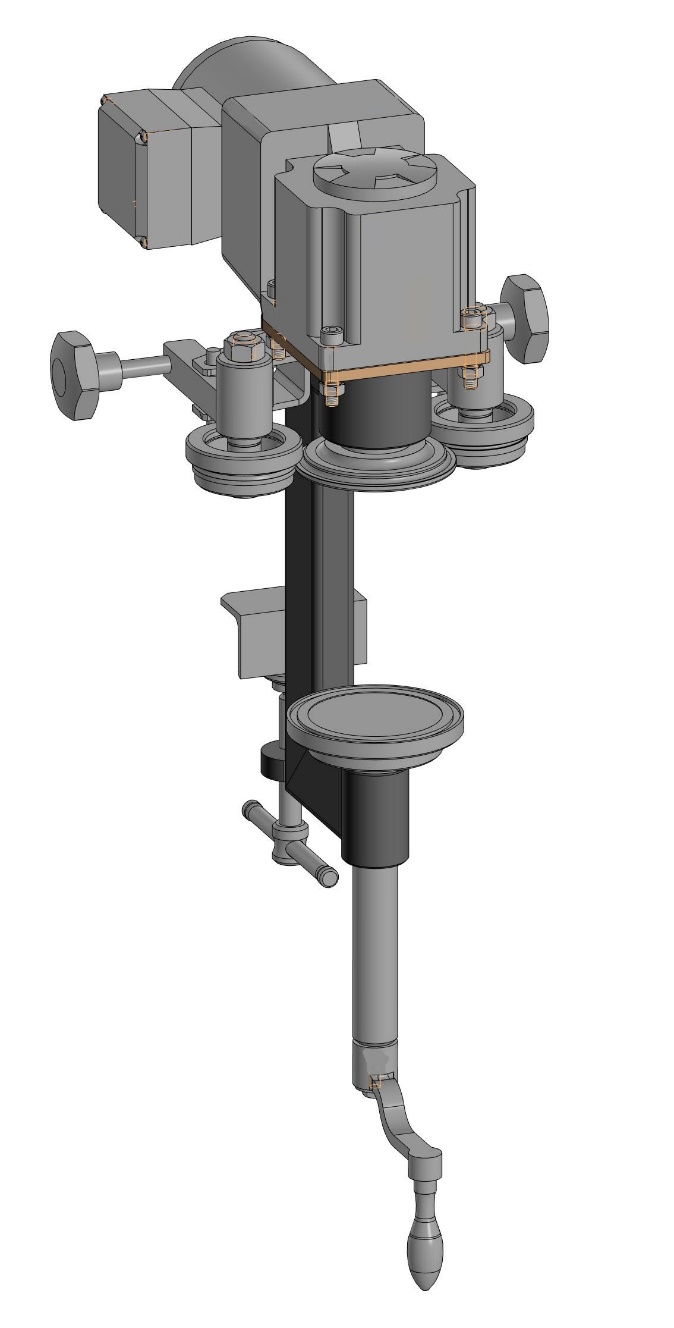 г. Краснодар2022 г.Данное руководство по эксплуатации предназначено для ознакомления с эксплуатацией машинки закаточной мод МЗЭ01.00.000, её конструкцией, изучения правил эксплуатации (использования по назначению, технического обслуживания, текущего ремонта, хранения и транспортирования), отражения сведений, удостоверяющих гарантированные изготовителем значения основных параметров и характеристик (свойств) изделия, гарантий и сведений по его эксплуатации. К работе на машинке закаточной допускаются совершеннолетние лица, изучившие данное руководство по эксплуатации. Машинка закаточная не предназначена для использования лицами (включая детей) с пониженными физическими, психическими или умственными способностями, или при отсутствии у них опыта или знаний, если они не находятся под контролем или не проинструктированы об использовании прибора лицом, ответственным за их безопасность. Дети должны находиться под присмотром для недопущения игры с машинкой закаточной.1 ОПИСАНИЕ И РАБОТАОписание и работа машинки закаточной.1.1.1 Назначение машинки закаточной.Наименование изделия -  машинка закаточная.Обозначение -  модель МЗЭ01.00.000. Назначение -  машинка закаточная предназначена для закатки круглых жестяных банок с обычными крышками (кроме легко вскрываемых и с язычком) в домашних условиях.Область применения – в домашних условиях или на фермерских хозяйствах.Климатическое исполнение – УХЛ 4 по ГОСТ 15150-69.1.1.2. Технические характеристики.Основные технические данные и характеристики автоклава приведены в табл. 1.1.2.1                                                                                                                                                  Таблица 1.1.2.1Примечания:Допускаемые отклонения- на показатели по п. 1 - по ГОСТ 5981-2011;- на показатели по п.п. 2, 4, 5, 6  -   10%;- на показатели по п. 3  - +5  -10%.1.1.3 Состав машинки закаточной.Основные составляющие части машинки закаточной показаны на рис. 1 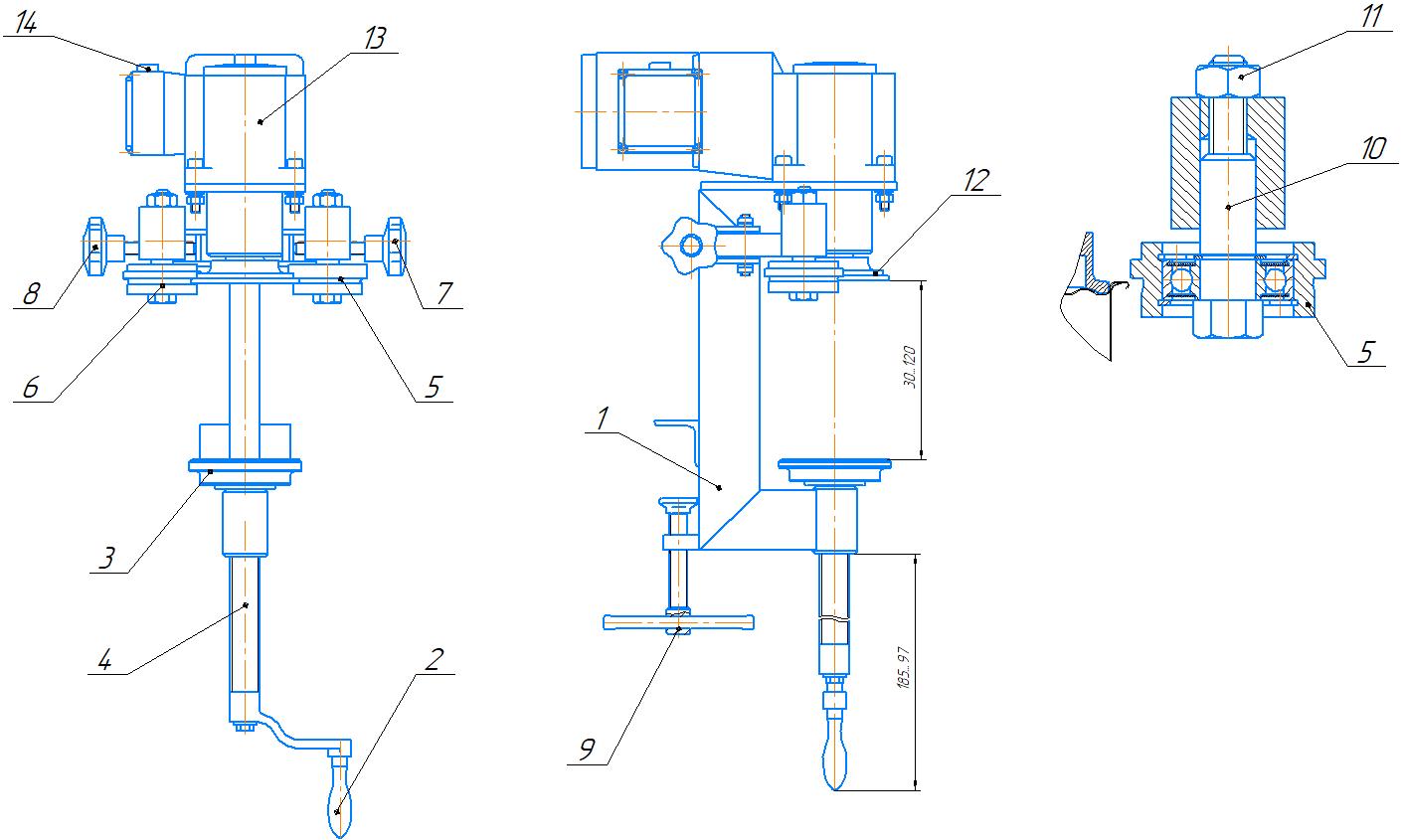 Рис. 1 – Машинка закаточная в сборе1.1.4 Устройство и работа машинки закаточной.Машинка закаточная позволяет быстро и легко произвести укупорку продуктов в жестяные банки, указанные в табл. 1.1.2.1.1.1.5 Маркировка машинки закаточной.На корпусе машинки закаточной прикреплена табличка, на которой указано:- предприятие-изготовитель,- наименование изделия и технические условия,- дата выпуска изделия- номинальное напряжение,- условное обозначение рода тока,- номинальная потребляемая мощность в ваттах.Табличка с таким же содержанием клеится на ящике упаковки. 1.1.6 Упаковка.Машинка закаточная упаковывается в ящик из гофрокартона.Использование по назначению.1.2.1 Эксплуатационные ограничения.К работе на машинке закаточной допускаются совершеннолетние лица, изучившие данное руководство по эксплуатации. машинке закаточной не предназначен для использования лицами (включая детей) с пониженными физическими, психическими или умственными способностями, или при отсутствии у них опыта или знаний, если они не находятся под контролем или не проинструктированы об использовании прибора лицом, ответственным за их безопасность. Дети должны находиться под присмотром для недопущения игры с прибором.1.2.2 Подготовка машинки закаточной к использованию.1.2.2.1 Требования безопасностиКонструкция машинки закаточной разработана с учетом требований безопасности ГОСТ IEC 60335-1-2015По типу защиты от поражения электрическим током машинка закаточная относится к классу І согласно п. 3.3.9  ГОСТ IEC 60335-1-2015 и должна подключаться к электрической сети через двухполюсную розетку с заземляющим контактом.Для установки розетки с заземляющим контактом необходимо обратиться к квалифицированному электрику. Розетка должна быть установлена в месте, доступном для экстренного отключения машинки закаточной от внешней электрической сети. Внимание! Электрическая сеть должна быть рассчитана на ток не менее 10А, и иметь автомат защиты на ток не менее 10А.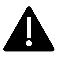 Осмотр, подготовка к работе и ремонт машинки закаточной следует производить только после отключения машинки закаточной от сети. Для этого следует вынуть вилку из розетки.При возникновении отклонений в работе машинки закаточной согласно разделу «Устранение отказов, повреждений и их последствий» необходимо:нажать кнопку «СТОП» отключить машинку закаточную от сети;выявить причину неисправности согласно разделу настоящего руководства «Устранение отказов, повреждений и их последствий»;устранить неисправность;продолжить работу (начать цикл заново).При повреждении шнура питания во избежание опасности его должен заменить изготовитель или его агент, или аналогичное квалифицированное лицо.Безопасность машинки закаточной гарантируется только при соблюдении правил пользования и при использовании её по прямому назначению.1.2.2.2  Подготовка к работеПриготовить продукты рекомендуемым рецептам, расфасовать их по банкам и накрыть их крышками.После продолжительного хранения вымыть машинку и протереть её насухо.Установить машинку на краю стола, закрепив её винтом поз. 9 (рис. 1).Ручку поджатия банки поз. 2 (рис. 1) установить на винт 4 (рис. 1) и закрепить болтом с шайбой (входят в комплект поставки).Винты подвода закаточных роликов поз. 7 и 8 (рис. 1) (входят в комплект поставки) ввернуть в рычаги согласно цветовой разметке.Машинка готова к работе.Для нормальной работы закаточной машинки необходимо выставить закатные ролик. Первоначальная выставка роликов производится на заводе-изготовителе. В дальнейшем можно производить выставку ролика в домашних условиях. Необходимо, чтобы ролик при подводе его к банке, начинал касаться крышки примерно на середине заходного конуса на закаточном ролике. Для этого необходимо расконтрить гайку поз. 11 и вращая ось поз. 10 поднять или опустить ролик на необходимую высоту, затем законтрить гайку поз. 11.1.2.3 Использование машинки закаточной.Банку, накрытую крышкой, надеть на ведущий грибок поз. 12 и поджать столом поз. 3, вращая винт 4, при помощи ручки поз. 2.Включить электродвигатель поз. 13 при помощи кнопки 14.К вращающейся банке с крышкой при помощи винта поз. 7 подвести первый закаточный ролик поз. 5 и закатать крышку до упора. Затем отвести ролик.К вращающейся банке с крышкой при помощи винта поз. 8 подвести второй закаточный ролик поз. 6 и закатать крышку до упора. Затем отвести ролик.Выключить электродвигатель поз. 13 при помощи кнопки 14.Вращая ручку поз. 2 опустить стол поз. 3 и извлечь закатанную банку из рабочей зоны машинки. 2 Текущий ремонт машинки закаточной.2.1 Общие указания.Текущий ремонт машинки закаточной производится персоналом завода-изготовителя или специалистами соответствующей квалификации специализированных ремонтных мастерских.2.2 Устранение отказов, повреждений и их последствий.При повреждении шнура питания во избежание опасности его должен заменить изготовитель или его агент, или аналогичное квалифицированное лицо.Наиболее часто встречающиеся неисправности и их устранение отражены в табл. 2.2.                                                                                                                                        Таблица 2.23 Хранение, транспортирование, утилизация.3.1 Хранение.Машинка закаточная должна храниться в сухом, закрытом помещении, в упаковке или без нее. После использования машинки, её необходимо промыть, протереть, высушить и поверхности роликов поз. 5 и 6, стола поз. 3 и грибка ведущего смазать солидолом.Перед постановкой машинки закаточной на хранение и перед транспортировкой снять ручку поджатия банки поз. 2 (рис. 1) вместе с болтом с шайбой, винты подвода закаточных роликов поз. 7 и 8 (рис. 1) вывернуть из рычагов  и поместить их в полиэтиленовый пакет. Также «Руководство по эксплуатации» и товаросопроводительные документы поместить в полиэтиленовый пакет, запаять его, и уложить все это вместе с машинкой в упаковочную коробку.3.2 ТранспортированиеМашинка закаточная транспортируется всеми видами транспорта. Не допускаются резкие встряхивания, кантовка, загрязнение, механические повреждения и попадание влаги на машинку закаточную.При нарушении указанного правила, завод-изготовитель не несет ответственности за сохранность автоклава.3.3 Утилизация.Отслужившую свой срок машинку закаточную необходимо сдать в специализированные организации. Все металлические части автоклава изготовлены из пищевой нержавеющей стали.4 ГАРАНТИЙНЫЕ  ОБЯЗАТЕЛЬСТВАЗавод-изготовитель гарантирует работу машинки закаточной в течение 12 месяцев со дня продажи при условии соблюдения правил хранения, транспортирования и эксплуатации, согласно данному руководству.УВАЖАЕМЫЙ ПОКУПАТЕЛЬ!Руководство по эксплуатации не отражает незначительных конструктивных изменений, внесенных изготовителем после подписания и выпуска в свет данного руководства, а также изменений по комплектующим изделиям и документации, поступающей с ними.  Ваши замечания и предложения просим высылать:СВИДЕТЕЛЬСТВО О ПРИЕМКЕНаименование изделия - Машинка закаточная Обозначение -   МЗЭ01.00.000Заводской № ___На основании осмотра и проведенных испытаний изделие признано годным к эксплуатации.Машинка закаточная соответствует техническим условиям ТУ27.51.21-025-77249402-2021.Машинка закаточная укомплектована согласно спецификации МЗЭ01.00.000. Подписи лиц, ответственных за приёмку:___________________                                  ____________________________________________                                  ____________________________________________                                  _________________________Дата приёмки _________________________УПАКОВОЧНЫЙ ЛИСТВ комплект поставки машинки закаточной входит:Дата упаковки «_____»_______________20____г.Упаковщик ____________________   _____________________________                                      (подпись)                                            ( Ф.И.О.) ОТМЕТКА О ПРОДАЖЕ ИЗДЕЛИЯДата продажи изделия «______»___________________20___г.Подпись продавца______________________________________Печать (штамп) магазина Использование машинки закаточной.Банку, накрытую крышкой, надеть на ведущий грибок расположенный в верхней части машинки, при помощи стола-платформы расположенного в нижней части зафиксировать банку, вращая винт, при помощи ручки.Включить электродвигатель при помощи кнопки.К вращающейся банке с крышкой при помощи винта подвести первый закаточный ролик и закатать крышку до упора. Затем отвести ролик.К вращающейся банке с крышкой при помощи винта подвести второй закаточный ролик и закатать крышку до упора. Затем отвести ролик.Выключить электродвигатель при помощи кнопки.Вращая ручку опустить стол – платформу, затем, извлечь закатанную банку из рабочей зоны машинки. Наименование показателяЗначениеЗначениеЗначениеЗначениеЗначение1Закатываемые банки, обозначение по ГОСТ 5981-8847946431- внутренний диаметр, мм72,872,872,872,872,81- высота наружная, мм7084951091141- вместимость номинальная, см32603203704254452Габаритные размеры, мм:- длина- ширина - высота, max170230…250520170230…250520170230…250520170230…250520170230…2505203Номинальная мощность привода, Вт25252525254Напряжение, В2202202202202205Частота тока, Гц50505050506Масса в сборе, кг13131313131 - корпус8 – винт качания рычага ролика закаточного 22 – ручка поджатия банки9 – зажимной винт3 – стол10 – ось ролика4 - винт11 – гайка, контрящая ось ролика 5 – ролик закаточный  112 – грибок ведущий6 – ролик закаточный 213 – мотор-редуктор7 – винт качания рычага ролика закаточного 114 – кнопка «Пуск-Стоп»№Наименование неисправностей и внешнее проявлениеВероятная причинаСпособ устранения1Накат шва на приводной грибокЗакаточный ролик установлен выше нормы.Высота грибка мала (брак, износ)Отрегулировать установку ролика.Заменить грибок.2Зубцы-выступы из-под шваЧрезмерное сжатие банки поджимным столомОслабить поджим банки столом3Морщинистый шов после ролика 1 операции.Ролик 1 операции не дожимает шов.Ролик 1 операции изношен.Увеличить нажим ролика 1 на шов 1 операции.Сменить ролик.4Морщинистый шов после ролика 2 операции.Ролик 2 операции не дожимает шов.Ролик 2 операции изношен.Увеличить нажим ролика 2 на шов 2 операции.Сменить ролик.5Широкий шов после роликов 2 операции Ролик 2 операции чрезмерно сжимает шов.Ролик 2 операции изношен.Чрезмерное сжатие банки поджимным столомУменьшить нажим ролика 2 на шов 2 операции.Заменить ролик 2.Ослабить поджим банки столом6Узкий шов после роликов 2 операции Ролик 2 операции недостаточно сжимает шов.Увеличить нажим ролика 2 на шов 2 операции.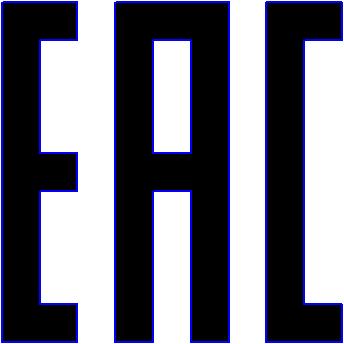 Поставщику ООО «ФОРКОМ»                        350072 г. Краснодар, ул. Московская, 69                        Факс (861) 257-04-06 ,    (861) 275-66-61, (861) 252-02-47  Эл.почта: pkc_format@mail.ru                        ICQ: 374-395-621;Заводу-изготовителю: ООО «СОРМАТ»                        350072 г. Краснодар, ул. Московская, 69 (861) 274-23-27 Эл.почта: sormat-kb@mail.ruНаименованиеКолМашинка закаточная в сборе с мотор-редуктором1Рукоятка угловая DIN468-63V10 (Ручка поджатия банки)1Ручка-фиксатор Ф42М8-55ЧН в сборе с гайками. (Винт подвода закаточных роликов)2Болт М6-6gx16.21.12Х18Н10Т ГОСТ 7808-70 (крепление рукоятки)1Шайба С. 6. 21 ГОСТ6958-78 (крепление рукоятки)1Руководство по эксплуатации1Упаковка (ящик из гофрокартона) (может поставляться без упаковки)1Наименование показателяЗначениеЗначениеЗначениеЗначениеЗначение1Закатываемые банки, обозначение по ГОСТ 5981-8847946431- внутренний диаметр, мм72,872,872,872,872,81- высота наружная, мм7084951091141- вместимость номинальная, см32603203704254452Габаритные размеры, мм:- длина- ширина - высота, max170230…250520170230…250520170230…250520170230…250520170230…2505203Номинальная мощность привода, Вт25252525254Напряжение, В2202202202202205Частота тока, Гц50505050506Масса в сборе, кг7,557,557,557,557,55